MEMBERIKAN KETERANGAN/INFORMASI TENTANG BINATANG PELIHARAAN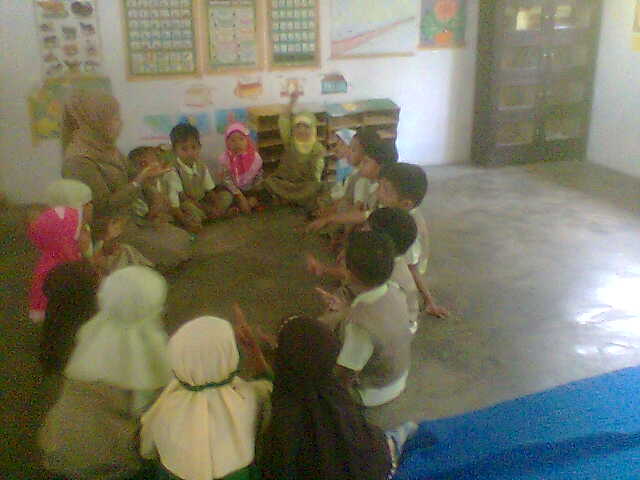 MENGUNGKAPKAN PENDAPAT SECARA SEDERHANA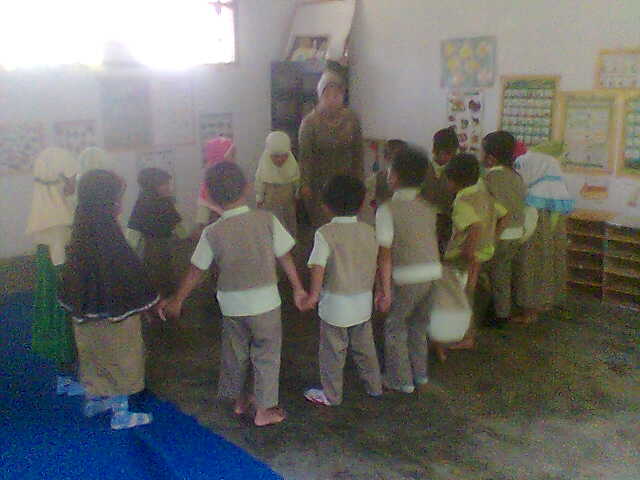 GURU MEMPERLIHATKAN GAMBAR BINATANG PELIHARAAN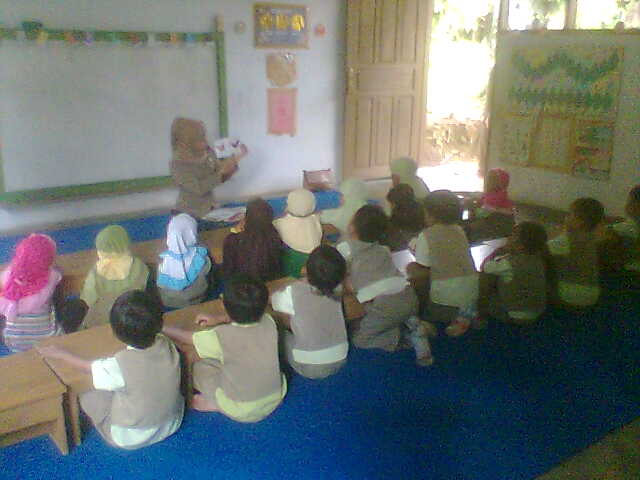 ANAK MAU BERTANYA DAN MENJAWAB PERTANYAAN SECARA SEDERHANA TENTANG BINATANG PELIHARAAN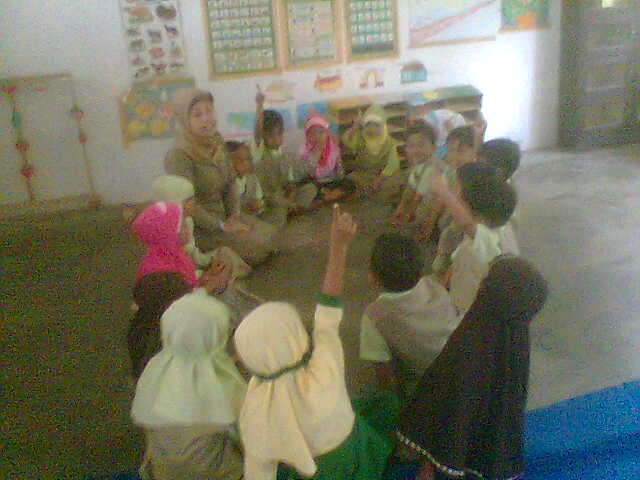 